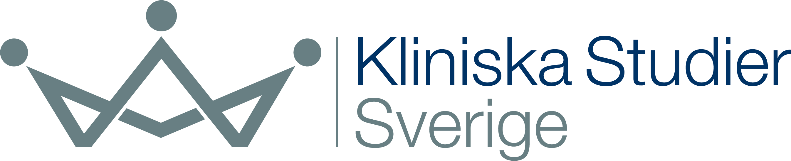 Detta dokument är framtaget och kvalitetssäkrat av Kliniska Studier Sverige.Vi utvecklar och erbjuder stöd för kliniska studier i hälso- och sjukvården. Stödet vi erbjuder ger goda förutsättningar för kliniska studier av hög kvalitet.About the document was first published 2021-06-10. This is version 2.0.The information in this document needs to be specified for each agreement process. The document can be used as a template to specify contacts and timelines with the purpose to simplify and speed up the process.A. Contact information and timelinesClinical Study AgreementThe information in this document needs to be specified for each agreement process. The document can be used as a template to specify contacts and timelines with the purpose to simplify and speed up the process.Contact information agreement- and budget negotiationsContact information signing*The PI and the Principal cannot be the same personTimelines agreement processPlease fill in agreed estimated dates in the fields below. 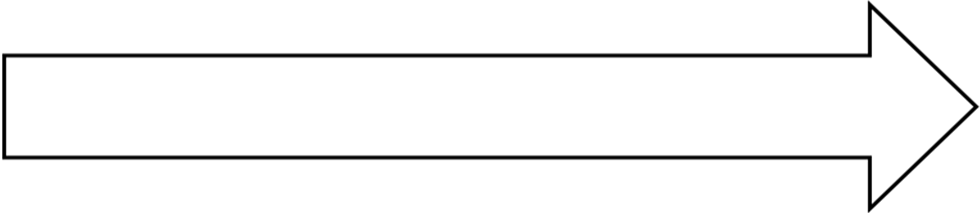 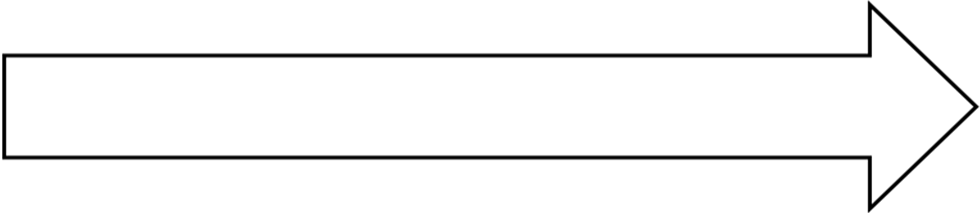 Other agreementsSpecify collaborating partners that needs separate agreements to perform the studyStudy title and/or study nameStudy title and/or study nameProtocol numberEudraCT number or SIN/CIV ID numberSponsorContact Research Organisation (CRO)Principal Investigator (PI)SiteContact negotiationNamePhonee-mailPISiteCROSponsorPerson signing agreementNameTitleContact information
 (e-mail/phone)SponsorCROPI (signs in acknowledgement)Principal (siterepresentative) 1*Principal 2Site receivesbudget and agreement and all other relevant documentsSite proposaland comments to sponsor/ CRO followed by negotiation as applicableFinal documentsready for signaturesSignature bysite representativesSignature bysponsor/CRO representativesFinal agreementand budget signed Date:Date:Date:Agreement partnerContact personContact information 
(e-mail/phone)